Supplementary MaterialTable S1. The detailed positive/negative information about each PTM or kinase group on S/T/Y sites.Table S2. Comparison of AUC values between the proposed method and other methods for kinase groups on S/T sites by cross validation of BLASTClust-grouped data sets.Table S3. Performance comparison of different methods for kinase groups CAMK and CMGC at the high stringency level (Sp = 99.0%).Table S4. Performance comparison with PTMPred for phosphorylation kinase groups by using all S and T site data.*: Unlike GPS and NetPhos, PTMPred does not give any prediction scores while provides binary prediction results, therefore we compared the Sn, Acc, Pre and MCC measurements at the same level of Sp value obtained by PTMPred. Table S5. Information of top ten ranked candidate sites for O-GalNAc.Figure S1. The ROC curves of different method for kinase group on S and T sites, respectively. Red, blue, purple and green lines represent the proposed method, GPS, PPSP and NetPhos, respectively. The upper part is the performance comparison on S sites and the lower part is the performance comparison on T sites. A, B and C are kinase groups AGC, CMGC and STE, respectively. D, E and F are kinase groups Atypical, CAMK and CK1, respectively.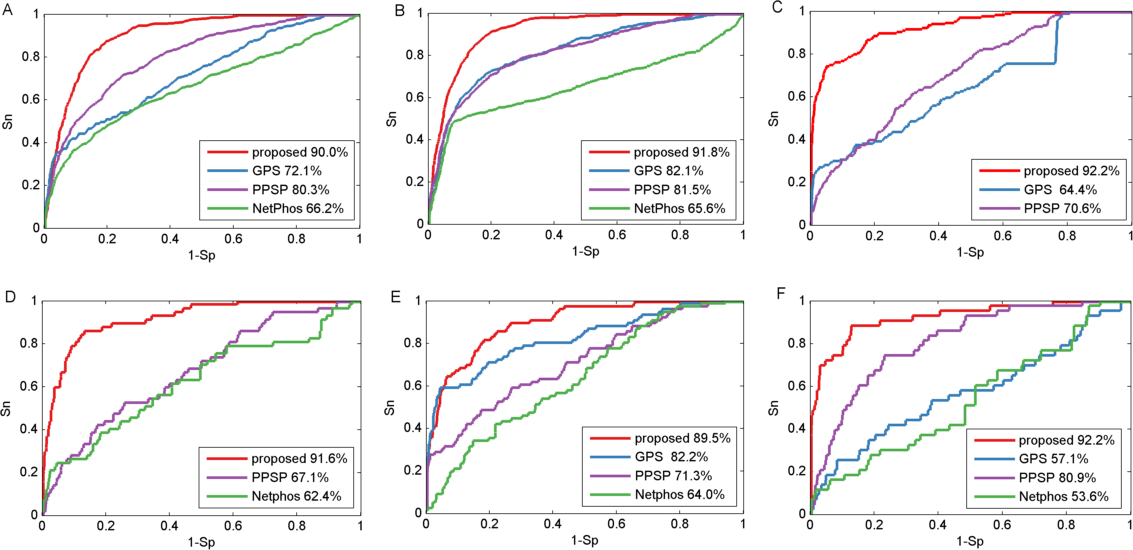 Figure S2. The ROC curves of different method for kinase group on Y sites. Red, blue, purple and green lines represent the proposed method, GPS, PPSP and NetPhos, respectively. A, B, C and D are kinase groups TK, CMGC, STE and Other, respectively.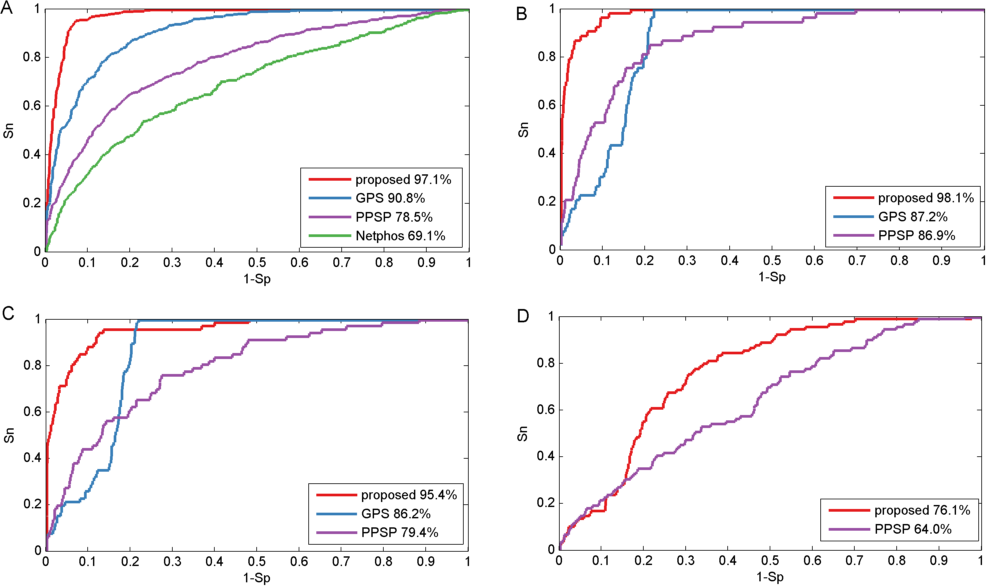 Figure S3. The fraction of predicted target sites for kinase group CAMK (A) and CMGC (B). 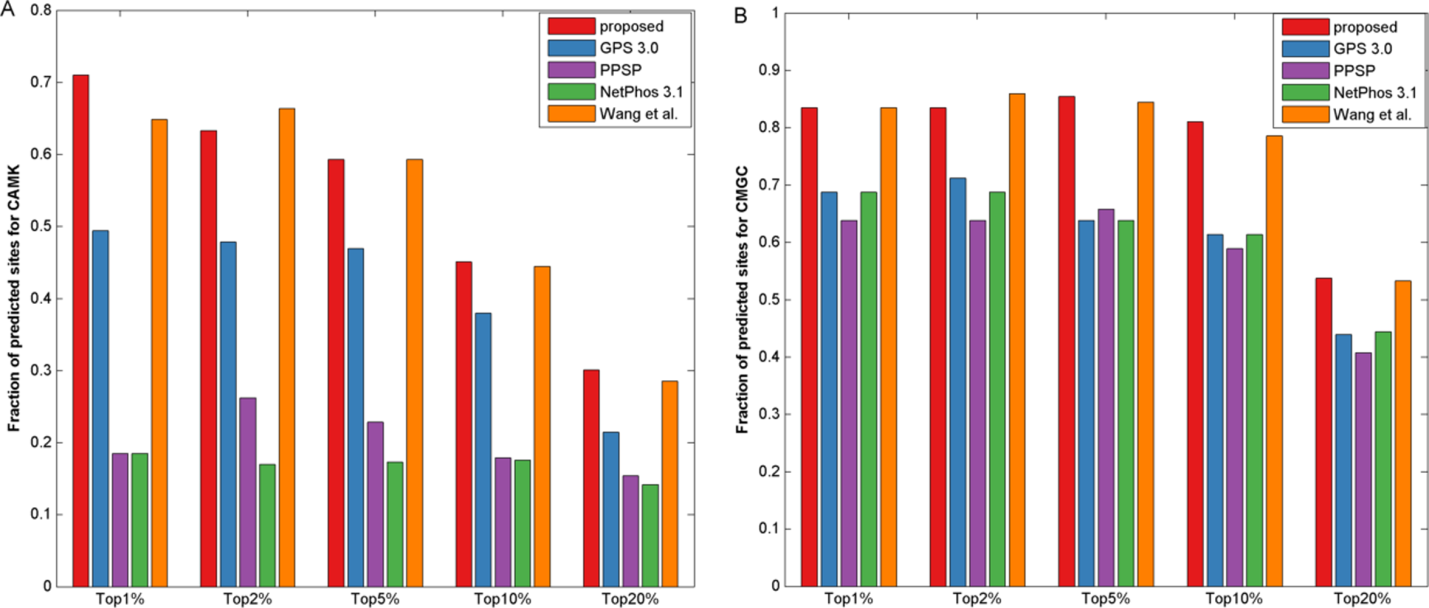 Kinase group/PTMSSTTYYKinase group/PTMpositivenegativepositivenegativepositivenegativeTKL153224441993831797AGC64025991631874--Atypical2123027571980--CAMK2492990761961--CK1903149431994--CMGC64225972401797531827STE1633076481989661814Other3222917821955891791O-GalNAc83724021261776--O-GlcNAc24329961651872--Acetylation4722767641973--TK----4661414nitration----1062818sulfation----2731607sitesKinase groupsproposed(%)PPSP(%)Wang et al.(%)SAGC90.079.486.2SAtypical92.972.792.8SCAMK86.769.186.2SCK182.467.183.8SCMGC91.781.089.3SSTE88.868.088.7SOther83.673.984.8STKL64.125.971.2TAGC88.972.889.2TAtypical87.063.383.3TCAMK86.773.484.8TCK192.178.092.8TCMGC93.782.694.5TSTE91.865.086.4TOther76.763.578.7TTKL88.173.285.6Kinase groupsMethodsSp(%)Sn(%)Acc(%)Pre(%)MCCCAMKproposed99.0(threshold:8.5e-4)22.593.165.10.356CAMKGPS 3.099.010.492.246.40.193CAMKPPSP99.02.8191.618.90.045CAMKNetPhos 3.199.02.8191.720.60.049CAMKWang et al.99.020.592.963.70.334CMGCproposed99.0(threshold:4.7e-3)50.493.387.10.632CMGCGPS 3.099.016.389.268.40.298CMGCPPSP99.013.788.964.70.263CMGCNetPhos 3.199.015.089.166.70.281CMGCWang et al.99.038.791.983.70.536sitesKinase groupsMethodsSn(%)Sp(%)*Acc(%)Pre(%)MCCTAGCproposed93.278.179.226.90.432TAGCPTMPred67.578.177.321.10.284TCAMKproposed40.897.194.934.80.351TCAMKPTMPred26.397.194.526.30.235TCK1proposed69.796.495.829.40.436TCK1PTMPred2.3396.494.51.39-0.010TCMGCproposed86.792.191.559.60.674TCMGCPTMPred73.792.189.955.60.584TSTEproposed95.868.168.76.740.205TSTEPTMPred60.468.167.94.370.092TTKLproposed1001.713.832.200.019TTKLPTMPred97.71.713.782.15-0.63TAtypicalproposed1003.386.092.890.031TAtypicalPTMPred98.23.386.042.840.015TOtherproposed23.297.394.326.40.218TOtherPTMPred23.197.394.326.40.217SAGCproposed99.632.846.126.80.295SAGCPTMPred20.232.830.36.88-0.379SCAMKproposed98.814.420.88.770.103SCAMKPTMPred10014.421.08.870.113SCK1proposed98.94.957.562.890.029SCK1PTMPred1004.957.592.920.038SCMGCproposed10011.629.121.90.159SCMGCPTMPred96.111.628.321.20.102SSTEproposed10013.417.85.780.088SSTEPTMPred10013.417.75.770.087STKLproposed73.384.884.72.200.109STKLPTMPred40.084.884.61.210.047SAtypicalproposed73.195.193.651.20.579SAtypicalPTMPred37.295.191.234.60.312SOtherproposed58.790.887.641.40.425SOtherPTMPred58.490.887.641.40.424RankingUniProt IDProtein namepositionProbability1P38936CDKN1A980.7762Q99700ATXN211500.7483P35222CTNNB1450.7434Q9BRQ5ORAI31910.7315P55957BID640.7236P24844MYL9200.7227Q8N3V7SYNPO1200.7038P13473LAMP22070.7029Q92934BAD990.70110P52565ARHGDIA1010.699